Aufgabe 7: Redewendungen rund ums Wasser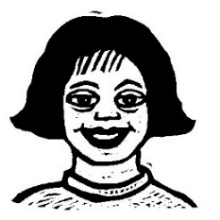 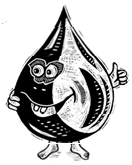 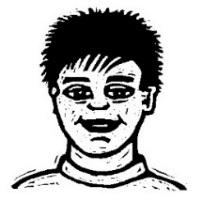 Redewendung:Was ist damit gemeint?Das Wasser steht ihr bis zum Hals.Er bekommt Appetit auf etwas.Ihm läuft das Wasser im Mund zusammen.Er ist ein zurückhaltender Mensch.Der Ausflug fällt ins Wasser.Sie probiert etwas Neues aus.  Sie macht etwas ohne Vorbereitung.Sie sieht aus, als könnte sie kein Wässerchen trüben.Darauf war er nicht gefasst. Er ist völlig überrascht.Das ist doch Schnee von gestern.Sie steckt in grossen Schwierigkeiten.Er ist ein stilles Wasser.Etwas findet nicht statt.Sie springt ins kalte Wasser.Sie sieht ganz harmlos aus.Bis dahin fliesst noch viel Wasser den Fluss hinunter.Etwas ist nicht mehr interessant.Er fällt aus allen Wolken.Es vergeht noch viel Zeit.